PENGARUH PENGAWASAN INTERNAL TERHADAP EFEKTIVITAS KERJA PEGAWAI DI KANTOR KECAMATAN BOJONGLOA KIDUL KOTA BANDUNGOleh :Meli Yulianti162010114SKRIPSIDiajukan Untuk Memenuhi Syarat untuk Menempuh Ujian Sidang Sarjana Program Strata Satu (S1) pada Program Studi Ilmu Administrasi Negara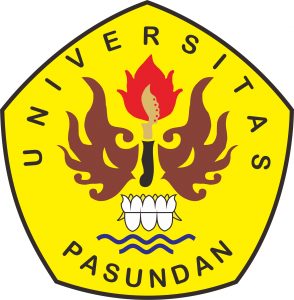 PROGRAM STUDI ILMU ADMINISTRASI NEGARAFAKULTAS ILMU SOSIAL DAN ILMU POLITIKUNIVERSITAS PASUNDANBANDUNG2020